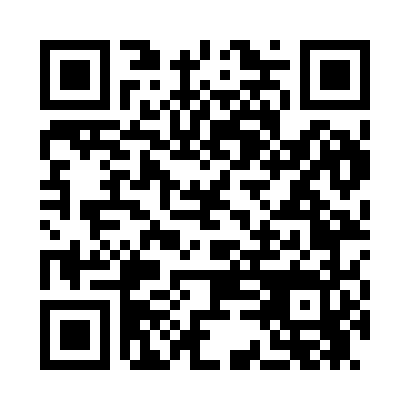 Prayer times for Ankenytown, Ohio, USAMon 1 Jul 2024 - Wed 31 Jul 2024High Latitude Method: Angle Based RulePrayer Calculation Method: Islamic Society of North AmericaAsar Calculation Method: ShafiPrayer times provided by https://www.salahtimes.comDateDayFajrSunriseDhuhrAsrMaghribIsha1Mon4:256:041:345:349:0410:432Tue4:266:041:345:349:0410:423Wed4:276:051:345:349:0410:424Thu4:276:051:355:349:0410:425Fri4:286:061:355:349:0410:416Sat4:296:061:355:349:0310:407Sun4:306:071:355:349:0310:408Mon4:316:081:355:349:0310:399Tue4:326:081:355:349:0210:3910Wed4:336:091:365:349:0210:3811Thu4:346:101:365:349:0110:3712Fri4:356:101:365:349:0110:3613Sat4:366:111:365:349:0010:3514Sun4:376:121:365:349:0010:3515Mon4:386:131:365:348:5910:3416Tue4:396:141:365:348:5810:3317Wed4:406:141:365:348:5810:3218Thu4:426:151:365:348:5710:3119Fri4:436:161:365:348:5610:2920Sat4:446:171:365:348:5610:2821Sun4:456:181:375:338:5510:2722Mon4:466:191:375:338:5410:2623Tue4:486:191:375:338:5310:2524Wed4:496:201:375:338:5210:2425Thu4:506:211:375:338:5110:2226Fri4:516:221:375:328:5110:2127Sat4:536:231:375:328:5010:2028Sun4:546:241:375:328:4910:1829Mon4:556:251:365:328:4810:1730Tue4:576:261:365:318:4710:1531Wed4:586:271:365:318:4510:14